Unit 8 Lesson 3: Is it Odd or Even?WU Choral Count: Skip Count by 2 (Warm up)Student Task Statement1 Color by NumberImages for Launch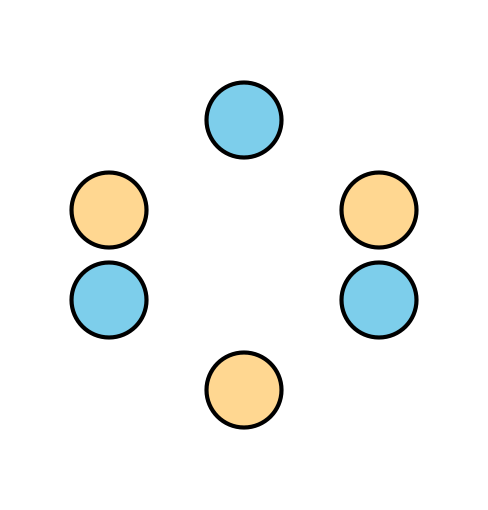 Student Task StatementHan wants to color a design with the same number of yellow and blue shapes.A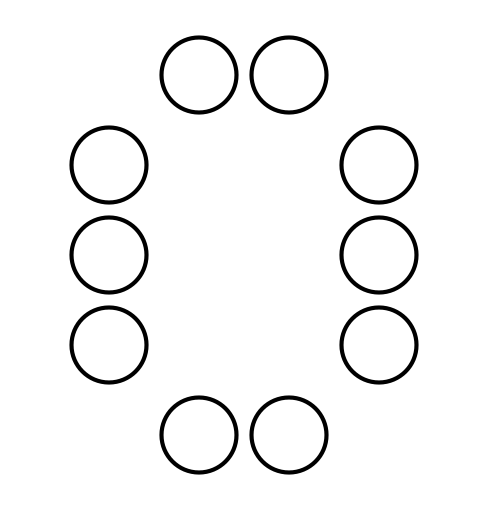 B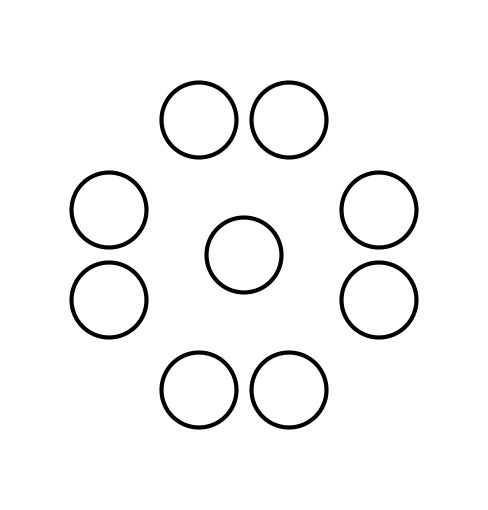 C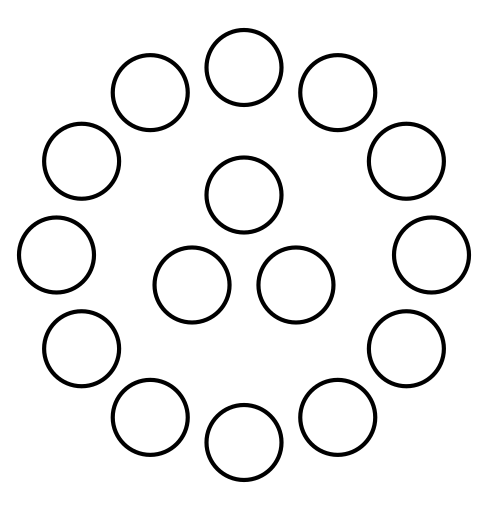 D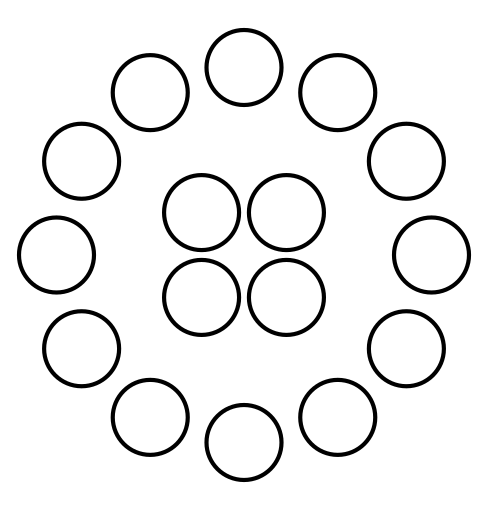 Which designs could Han choose? Show your thinking using diagrams, symbols, or other representations. Use counters if it helps.Draw a circle design that would work for Han and a circle design that would not work.Priya drew a design that has 6 circles, 3 triangles, and 3 squares. Would Han be able to color it the way he wants? Show your thinking using diagrams, symbols, or other representations. Use counters if it helps.2 Card Sort: Even or OddStudent Task StatementSort your cards into a group that shows an even number and a group that shows an odd number.Explain your thinking to your partner.Find 3 cards that show the same number. Explain to your partner how each card shows whether the number is even or odd in a different way.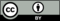 © CC BY 2021 Illustrative Mathematics®